Biodiversity in your backyard!Procedure SAFETY: Follow all your teacher’s instructions and behave sensibly while working outside.Look out for any unexpected litter in the area that might cut you and any animal droppings.Wash your hands carefully at the end of the outdoor work, especially before eating.© FSC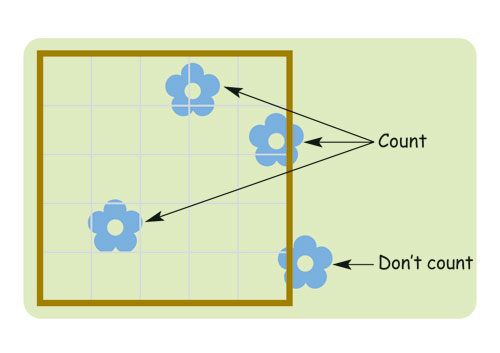 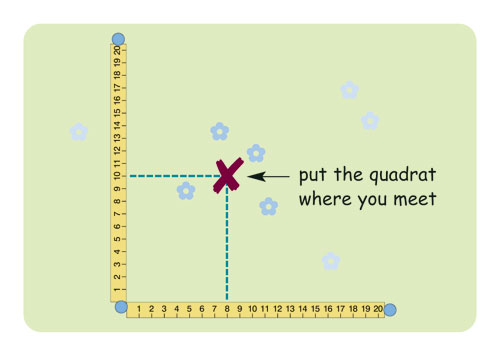 Species presentSpecies presentSpecies presentSpecies presentSpecies presentSpecies presentSpecies presentSpecies presentSpecies presentSpecies presentSpecies presentQuadrat number12345678910Numbers / percentages in each quadratNumbers / percentages in each quadratNumbers / percentages in each quadratNumbers / percentages in each quadratNumbers / percentages in each quadratNumbers / percentages in each quadratNumbers / percentages in each quadratNumbers / percentages in each quadratNumbers / percentages in each quadratNumbers / percentages in each quadratNumbers / percentages in each quadrat